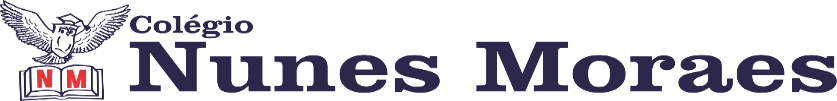 AGENDA DIÁRIA 2° ANO, 15 DE JUNHO.1ª AULA: PORTUGUÊSObjeto de Conhecimento: Descrever características de obra de arte. Aprendizagens Essenciais: Reconhecer em textos versificados, rimas, sonoridades, palavras, expressões, comparações, relacionando-as com sensações e associações.  Link da aula: https://youtu.be/OHI1VT1wD4U Capítulo 7: Quanta informação!Atividade e explicação: páginas 56 a 58.Leitura no livro de Português Suplementares página 43.2ª AULA: MATEMÁTICAObjeto de Conhecimento: Composição e decomposição de números.Aprendizagens Essenciais: Compor e decompor números em unidades e dezenas.Link da aula: https://youtu.be/4bVW7xO29rs Capítulo 9: Calculando: adições e subtrações. Atividade e explicação: páginas 76 a 78. 3ª AULA: HISTÓRIAObjeto de Conhecimento: A infância Aprendizagens Essenciais: Identificar e organizar, temporalmente, fatos da vida cotidiana, usando noções relacionadas ao tempo. Link da aula: https://youtu.be/HuvrhiaypGQ Capítulo 9: As crianças têm história. Atividade e explicação: páginas 58 a 61.4ª AULA: CIÊNCIAS/PREPARATÓRIAObjeto de Conhecimento: Diversidade dos materiais/Propriedades dos materiais. Aprendizagens Essenciais: Identificar de que materiais (metais, madeira, vidro etc.) são feitos os objetos que fazem parte da vida cotidiana. Associar as cores dos coletores de recicláveis aos materiais que devem ser dispensados neles. Propor o uso de diferentes materiais para a construção de objetos de uso cotidiano, tendo em vista algumas propriedades desses materiais (flexibilidade, dureza, transparência etc.) Link da aula: https://youtu.be/We0L7mOxjg0 Arquivo da preparatória disponível no grupo do WhatsApp.  Forte abraço!